April Voters MeetingThe April voters meeting is scheduled for Sunday, April 24 at 10:15 in the Fellowship Hall.  Business at this meeting will include considering the Fiscal Year 2016-2017 budget.Greetings from Shauen and Kristina TrumpDear Members of Zion Lutheran, Greetings in Christ from Nairobi, Kenya, where we are in the midst of the hottest part of the year.  Happy Easter! Our Easter this year was a joyful celebration with a wonderful Easter Service and a bountiful Easter meal with our gathered friends and co-workers.  The boys loved dying eggs and the Easter egg hunt.  As we reflect on Christ this season, we want to thank you for being a part of this work.  Thank you for your prayers, encouragement, and support.  Happy Eater from Nairobi!  Shauen and Kristina TrumpLutheran Witness RenewalIt is time to renew your Lutheran Witness subscription.  If you are receiving this publication through Zion, please renew by paying $16 to Zion.  You may put it in the offering plate or drop it at the office.Pushpay The church treasurer has requested that those who are using pushpay and entering information for themselves, add their Zion envelope number to facilitate accurate recordkeeping.  Login to your account, on the banking tab where it says ID optional, please enter your Zion envelope number.VBSThe date for Zion’s VBS has been set for July 17-21.  Each evening there will be classes for those who are 4 yrs. old through 6th grade.  We need adult & youth volunteers to help with VBS, please speak with Mr Splittgerber or email him at anthony.splittgerber@zionkearney.org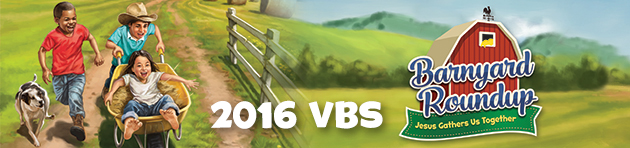 Stewardship NoteJohn 21:6 “He said to them, “Cast the net on the right side of the boat, and you will find some.” So they cast it, and now they were not able to haul it in, because of the quantity of fish.” Won't the disciples ever learn? Jesus had done something similar before: when the odds seemed completely against it, the Lord gave them a command to let down the nets, a command that seemed crazy. But they complied and He blessed their obedience. When we will learn this lesson, too?Announcements – April 10, 2016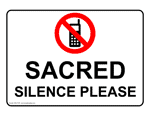 Please remember...to silence your cell phone upon entering the sanctuary.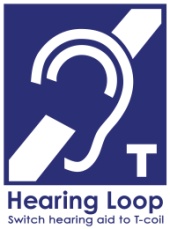 Zion’s sanctuary is equipped with a HEARING LOOP.  Please switch hearing aids to T-coil mode.  We have 2 headsets and receivers that persons without hearing aids can use. Ask an usher for assistance.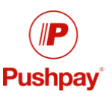 Forgot your offering?  Don’t have your checkbook or cash? Today or any day you can give in a new way!  Visit our website at zionkearney.com and click on the “giving” tab.  Or, text “zionkearney” (one word) to 77977.  You’ll receive a text back with instructions to start giving.Our Weekly Memory Work Holy Communion 4: Who receives this sacrament worthily?Rev. Doug Gaunt Called to Serve ZionAt the special Voters meeting last Sunday, Voters unanimously voted to extend a Divine Call to Rev. Doug Gaunt to serve as Associate Pastor at Zion.  Please pray for Pastor Gaunt and the members of Trinity Lutheran Church--St. Charles, MO as he considers the call to Zion as well as the one he has to his current congregation. Mary Martha Guild Circe MeetingsPeace Circle (Carolyn’s) will meet Monday, April 11 at 7:00 at Bev Nuttelman’s home.  7460 W. 100th St.Love Circle (Carol’s) will meet Monday, April 11 at 7:00 at Donna Bosard’s home. 206 E. 32nd St.Plant SaleThis Tuesday, April 12 is the final day to turn in plant orders.  If you would like to place an order, there are forms available in the narthex, fellowship hall and outside the office.  Just fill the form out and drop it between the glass doors on the office or hand it to one of our students.  Plant pick up days are April 29 & 30.MidweekThis week is the final midweek class for Pastor’s class, Brooke’s 4 & 5th grade class will meet one additional week and finish April 20th.April Voters MeetingThe April voters meeting is scheduled for Sunday, April 24 at 10:15 in the Fellowship Hall.  Business at this meeting will include considering the Fiscal Year 2016-2017 budget.Greetings from Shauen and Kristina TrumpDear Members of Zion Lutheran, Greetings in Christ from Nairobi, Kenya, where we are in the midst of the hottest part of the year.  Happy Easter! Our Easter this year was a joyful celebration with a wonderful Easter Service and a bountiful Easter meal with our gathered friends and co-workers.  The boys loved dying eggs and the Easter egg hunt.  As we reflect on Christ this season, we want to thank you for being a part of this work.  Thank you for your prayers, encouragement, and support.  Happy Eater from Nairobi!  Shauen and Kristina TrumpLutheran Witness RenewalIt is time to renew your Lutheran Witness subscription.  If you are receiving this publication through Zion, please renew by paying $16 to Zion.  You may put it in the offering plate or drop it at the office.Pushpay The church treasurer has requested that those who are using pushpay and entering information for themselves, add their Zion envelope number to facilitate accurate recordkeeping.  Login to your account, on the banking tab where it says ID optional, please enter your Zion envelope number.VBSThe date for Zion’s VBS has been set for July 17-21.  Each evening there will be classes for those who are 4 yrs. old through 6th grade.  We need adult & youth volunteers to help with VBS, please speak with Mr Splittgerber or email him at anthony.splittgerber@zionkearney.orgStewardship NoteJohn 21:6 “He said to them, “Cast the net on the right side of the boat, and you will find some.” So they cast it, and now they were not able to haul it in, because of the quantity of fish.” Won't the disciples ever learn? Jesus had done something similar before: when the odds seemed completely against it, the Lord gave them a command to let down the nets, a command that seemed crazy. But they complied and He blessed their obedience. When we will learn this lesson, too?Announcements – April 10, 2016Please remember...to silence your cell phone upon entering the sanctuary.Zion’s sanctuary is equipped with a HEARING LOOP.  Please switch hearing aids to T-coil mode.  We have 2 headsets and receivers that persons without hearing aids can use. Ask an usher for assistance.Forgot your offering?  Don’t have your checkbook or cash? Today or any day you can give in a new way!  Visit our website at zionkearney.com and click on the “giving” tab.  Or, text “zionkearney” (one word) to 77977.  You’ll receive a text back with instructions to start giving.Our Weekly Memory Work Holy Communion 4: Who receives this sacrament worthily?Rev. Doug Gaunt Called to Serve ZionAt the special Voters meeting last Sunday, Voters unanimously voted to extend a Divine Call to Rev. Doug Gaunt to serve as Associate Pastor at Zion.  Please pray for Pastor Gaunt and the members of Trinity Lutheran Church--St. Charles, MO as he considers the call to Zion as well as the one he has to his current congregation. Mary Martha Guild Circe MeetingsPeace Circle (Carolyn’s) will meet Monday, April 11 at 7:00 at Bev Nuttelman’s home.  7460 W. 100th St.Love Circle (Carol’s) will meet Monday, April 11 at 7:00 at Donna Bosard’s home. 206 E. 32nd St.Plant SaleThis Tuesday, April 12 is the final day to turn in plant orders.  If you would like to place an order, there are forms available in the narthex, fellowship hall and outside the office.  Just fill the form out and drop it between the glass doors on the office or hand it to one of our students.  Plant pick up days are April 29 & 30.MidweekThis week is the final midweek class for Pastor’s class, Brooke’s 4 & 5th grade class will meet one additional week and finish April 20th.